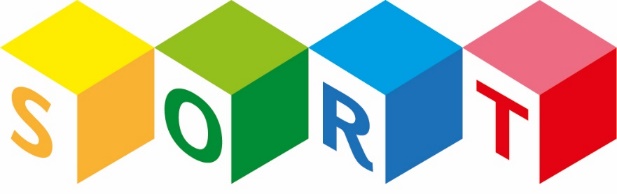 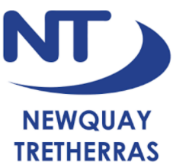 Year 10 Personal Learning Checklist (PLC)S = I have Summarised         O = I have Organised (RAG or )        R = I have Recalled       T = I have Tested Myself Subject Design TechnologyTopic Revision for the Written ExamI can explain….SORT1.	Inputs and Outputs2.	Forces3.	Ferrous and Non Ferrous metals4.	Just in Time Manufacturing5.	Smart Materials6.	Thermo and Thermo setting plastics6.	Thermo and Thermo setting plastics6.	Thermo and Thermo setting plastics6.	Thermo and Thermo setting plastics6.	Thermo and Thermo setting plastics7.	Levers8.	Hardwoods and Softwoods9.	Natural and Manmade fibres for clothingUnderstand how materials/products are made10.	Properties and manufacture of card/corrugated board Properties of MDF How are they made?11.	Renewable energy Pros and cons12.	How materials are strengthened/ reinforced13.	Injection moulding, veneering processes,14.	Impact of Fair Trade15.	Aesthetics, Ergonomics, Anthropometrics meaning of and how designers use the information.16.	Percentages17.	Orthographic Drawings, Isometric Drawings   